Name of Journal: World Journal of HepatologyManuscript NO: 39591Manuscript Type: SYSTEMATIC REVIEW 1.1  Acute liver failure secondary to severe systemic disease from fatal hemophagocytic lymphohistiocytosis: Case report and systematic literature review1.2  by Mitchell S. Cappell, MD, Ph.D., Ismail Hader, MD, FACP,* and Mitual Amin, MD.Running title:  Acute liver failure associated with HLH1.3  Cappell: Chief, Division of Gastroenterology & Hepatology, MOB #602, William Beaumont Hospital, 3535 W. Thirteen Mile Rd, Royal Oak, MI 48073; and Professor of Medicine, Oakland University William Beaumont School of Medicine, William Beaumont Hospital, MOB #602, 3535 W. Thirteen Mile Rd, Royal Oak, MI 48073Hader: Department of Medicine, William Beaumont Hospital, 3601 W. Thirteen Mile Rd, Royal Oak, MI 48073Amin: Associate Chairman, Department of Pathology, William Beaumont Hospital, 3601 W. Thirteen Mile Rd, Royal Oak, MI 48073; and Professor of Pathology, Oakland University William Beaumont School of Medicine, William Beaumont Hospital, MOB #602, 3535 W. Thirteen Mile Rd, Royal Oak, MI 480731.4 ORCID numbers:  Mitchell S. Cappell (0000-0003-3445-5428), Ismail Hader (0000-0002-8080-0416), Mitual Amin (0000-0002-0558-2615), 1.5 Supportive funding: None.1.6 PRISMA 2009 Checklist:1.7 Correspondence to:Mitchell S. Cappell, MD, PhD Division of Gastroenterology & Hepatology, MOB #602William Beaumont Hospital,3535 W. Thirteen Mile Rd, Royal Oak, MI 48073 Tel: 732-991-1227; Fax: 248-551-7581; E-mail: mscappell@yahoo.com1.8  Abstract:AIM:  To systematically review liver disease associated with hemophagocytic lymphohistiocytosis (HLH), propose reasonable contraindications for liver transplantation for liver failure in HLH, and report an illustrative case.METHODS:  Systematic review according to PRISMA guidelines of hepatic manifestations of HLH using computerized literature search via PubMed of articles published since 1980 with keywords (“hemophagocytic lymphohistiocytosis” or “HLH”) AND (“liver” or “hepatic”).  Two authors independently performed literature search and incorporated articles into this review by consensus.  Illustrative case report presented based on review of medical chart, and expert re-review of endoscopic photographs, radiologic images, and pathologic slides. RESULTS:  A 47-year-old Caucasian male, was hospitalized with high-grade pyrexia, rash, total bilirubin=45 g/dL, moderately elevated hepatic transaminases, ferritin of 3300 ng/dL, leukopenia, and profound neutropenia (absolute neutrophil count<100 cells/mm³). Viral serologies for hepatitis A, B, and C were negative. Abdominal CT scan and MRI revealed no hepatic or biliary abnormalities. Pathologic analysis of liver biopsy revealed relatively well-preserved hepatic parenchyma without lymphocytic infiltrates or macrophage invasion, except for sparse, focal hepatocyte necrosis. Bone marrow biopsy and aspirate revealed foamy macrophages engulfing mature and precursor erythrocytes, consistent with HLH, Interleukin-2 receptor (CD25) was highly elevated, confirming diagnosis of HLH according to Histiocytic Society criteria.  Patient initially improved after high-dose prednisone therapy. Patient was judged not to be a liver transplant candidate despite MELD score=33 because liver failure was secondary to severe systemic disease from HLH, including septic shock, focal centrilobular hepatocyte necrosis from hypotension, bone marrow failure, and explosive immune activation from HLH.  The patient eventually succumbed to overwhelming sepsis, progressive liver failure, and disseminated intravascular coagulopathy. Systematic review reveals liver injury is very common in HLH, and liver failure can sometimes occur.  Data on liver transplantation for patients with HLH are very limited, and so far the results have shown a generally much worse prognosis than for other liver transplant indications.  Liver transplantation should not be guided solely by MELD score, but should include liver biopsy results and determination whether liver failure is from intrinsic liver injury versus multisystem (extrahepatic) organ failure from HLH.CONCLUSION:  This case report illustrates that liver transplantation may not be warranted when liver failure associated with HLH is primarily from multisystem failure from HLH.  Liver biopsy may be very helpful in determining the severity and pathophysiology of the liver disease. 1.9  Key words: Hemophagocytic lymphohistiocytosis; Acute liver failure; Liver injury; Liver transplantation; Acquired immune hyperactivation; Pancytopenia.1.10  Core tipThis work systematically reviews liver disease in hemophagocytic lymphohistiocytosis (HLH), proposes contraindications for liver-transplantation in such patients, and reports an illustrative case.  A 47-year-old-man was hospitalized with high-grade pyrexia, total-bilirubin=45 g/dL, and profound neutropenia.  Bone marrow biopsy/aspirate revealed hemophagocytic histiocytes.  The patient had HLH, satisfying 6 Histiocytic Society criteria.  Liver-biopsy histopathology revealed relatively well-preserved hepatic parenchyma, except for sparse hepatocytic necrosis.  The patient was not a liver-transplant-candidate, despite MELD-score=33, due to multi-organ failure from HLH.  He expired from multi-organ failure despite receiving corticosteroids.  This case and systematic review reveals patients with HLH may not be liver transplant candidates because of liver failure from multisystem failure.     Author contributions. Dr. Cappell and Dr. Hader are equal primary authors of this work.  Dr. Hader wrote drafts of the case report and results sections; and provided medical care for this patient.  Dr. Cappell, as mentor edited the case report section, and wrote most of the other sections.  Dr. Amin performed all the microscopic pathology, and wrote the pathologic sections of the paper.   Previously published: No.                                                    Desktop: HLH manuscriptIRB approval:  The presented data are anonymized and risk of identification is low.  IRB approval for case reports was obtained from William Beaumont Hospital, Royal Oak, Michigan on 11/15/17.  2.1:  Introduction: Hemophagocytic lymphohistiocytosis (HLH) is a syndrome of aggressive immune hyperactivation from hypercytokinemia that frequently causes liver injury and sometimes causes acute liver failure (ALF) which can contribute to the high syndromic mortality. Systematic literature review revealed hundreds of reported cases of HLH in adults, but provides insufficient data on indications and contraindications for liver transplantation for ALF associated with HLH[1]. Liver transplantation for ALF associated with HLH is currently controversial due to prominent systemic morbidities from HLH, the generally poor condition of patients suffering from both ALF and HLH, potential curability of ALF from HLH with HLH-specific therapy alone, and risk of recurrent HLH after liver transplantation[2,3].  A case is reported of fatal HLH in an adult presenting prominently with ALF, with the liver injury primarily due to severe systemic disease from HLH, as documented by liver biopsy and clinical evaluation, and liver transplantation refused on this basis.  This case report is important in illustrating potential pitfalls in liver transplantation for ALF associated with HLH, Methods: This case was thoroughly reviewed based on medical chart, including re-review of original endoscopic photographs by an expert endoscopist, radiologic images by an expert radiologist, and pathologic slides by an expert pathologist. The IRB at William Beaumont Hospital, Royal Oak exempted/approved this case report on November 15, 2017.  Literature on hepatic manifestations of HLH was systematically reviewed searching PubMed for articles with the following medical subject headings/keywords (“hemophagocytic lymphohistiocytosis” or “HLH”) AND (“liver” or hepatic”), and by reviewing sections on HLH in standard pathology textbooks/monographs. Articles before 1980 were selectively excluded because clinical evaluations before 1980 often lacked currently required clinical tests.  Large clinical trials, meta-analyses, systematic reviews, and controlled trials were assigned higher priority than review articles or small clinical series, and individual case reports were assigned the lowest priority.  Two authors independently performed a literature search, and decided on which articles to incorporate in this review according to article priority based on consensus.  Dr. Cappell has considerable experience in conducting systematic reviews, with 4 published systematic reviews in peer-reviewed journals indexed in PubMed during the last 2 years, and with a Ph.D. in neurophysiology that involved 5 years of training and research in biomedical statistics.     Illustrative Case Report: A 47-year-old, non-alcoholic, non-obese, Caucasian man with type II diabetes mellitus treated with oral glipizide and metformin for 4 years, and no prior liver disease presented with a pruritic, maculopapular rash over his entire body associated with progressive fatigue, pyrexia, and profound jaundice for 7 days that began just after completing a 10-day course of oral trimethoprim-sulfamethoxazole therapy for an upper respiratory infection. Physical examination on admission revealed temperature=39.5 °C, blood pressure=89/48 mmHg, profound jaundice, no abdominal tenderness, no hepatosplenomegaly, no peripheral stigmata of chronic liver disease, and no peripheral lymphadenopathy. Laboratory values included: leukocyte count=700/µL (lab normal: 3,500-10,100/µL), and platelets=283,000/µL (normal: 150,000-400,000/µL).  The sodium=116 mmol/L (normal: 135-145 mmol/L), and creatinine=1.67 mg/dL (normal: 0.60-1.40 mg/dL).  Total bilirubin=45.1 mg/dL (normal: 0.3-1.2 mg/dL), direct bilirubin=26.4 mg/dL (normal: 0.0-0.3 mg/dL), alkaline phosphatase=490 U/L (normal: 30-110 U/L), aspartate aminotransferase (AST)=70 U/L (normal: 10-37 U/L), alanine aminoranferase (ALT)=167 U/L (normal: 9-47 U/L), gamma glutamyl transferase=730 U/L (normal: 13-60 U/L),  albumin=2.4 g/dL (normal: 3.5-5.1 g/dL), international normalized ratio (INR)=1.9 (normal: 0.9-1.1), and lipase=9 U/L (normal: 7-60 U/L).  The cholesterol=661 mg/dL (normal: 70-199 mg/dL), triglyceride=184 mg/dL (normal: 30-149 mg/dL), and HDL cholesterol=5 mg/dL (normal: 40-90 mg/dL).  Serum IgG level was normal.The acetaminophen level was 0. Acute viral hepatitis panel was negative for hepatitis A, B, C, and E. Anti-smooth muscle and anti-mitochondrial antibodies were absent in serum. Genotyping for hemochromatosis was negative for C282Y, and was heterozygous for H63D mutation.  Abdominal ultrasound and computerized tomographic scans revealed normal hepatobiliary findings. Magnetic resonance cholangiopancreatography revealed a normal biliary tree, and mild, diffuse, hepatosplenic iron deposition. Histopathologic examination of a transjugular liver biopsy revealed relatively well-preserved hepatic parenchyma without lymphocytic infiltrates or macrophages in nearly all the cores (Figure 1A1-A2), except for sparsely distributed, focal, and small centrilobular hepatocellular necrosis (Figure-1B1-B2).  Although M30 and M65 serum levels were not determined as assays for apoptosis, the patient only had aggregates of nonviable hepatocytes on liver biopsy examination which strongly favors the diagnosis of hepatocellular necrosis over that of apoptosis.  Immunohistochemical staining for CD-68, a marker for Kupffer cells and tissue macrophages, revealed only normal-appearing CD-68-positive Kupffer cells (dark brown staining, black arrows) with characteristic slender, elongated morphology in non-ischemic areas (Figure-1A3); but revealed an additional population of plump, CD-68 positive macrophages (blue arrows) within areas of focal hepatic necrosis (Figure-1B3).  CD-71, a marker for nucleated erythrocytes, showed no nucleated erythrocytes (no hemophagocytosis) within the Kupffer cells in the non-ischemic area or within macrophages in the ischemic areas (negative immunostains not shown).  Due to his employment as a sewer inspector, leptospirosis was excluded by absence of leptospiral antibodies.  He was treated with intravenous (IV) aztreonam and vancomycin after isolating Pseudomonas and group A streptococcus from blood cultures.Histopathologic examination of a bone marrow biopsy and aspiration smears revealed hypocellular bone marrow due to marked granulocytic hypoplasia and prominent histiocytic hemophagocytosis (Figures-2A,B).  Plasma cells present in the marrow showed no light chain restriction, and appeared to be reactive.  Concomitant flow cytometry showed no evidence of Hodgkin’s lymphoma or leukemia.  The patient was diagnosed with HLH by satisfying the following 6 of 8 diagnostic criteria established by the Histiocyte Society (minimum 5 criteria required for diagnosis of HLH): 1)-temperature=39.5°C (qualifying-criterion: temperature>38.5 °C); 3)-cytopenia of 2 blood cell lineages: hemoglobin=8.6 g/dL (qualifying-criterion: hemoglobin<9.0 g/dL, lab normal: 13.5-17.0 g/dL), and absolute neutrophil count<100/µL (qualifying-criterion: <1,000/µL, lab-normal: 1,600-7,200 cells/µL); 4)-fibrinogen=135 mg/dL (qualifying criterion<150 mg/dL; lab-normal: 175-375 mg/dL); 5)-hemophagocytosis in bone marrow biopsy (qualifying-criterion: present); 7)-ferritin=3,100 ng/mL (qualifying criterion: >500 ng/mL, lab-normal: 14-338 ng/mL); and 8)-elevated soluble IL-2 (Interleukin 2)-receptor alpha=9,910 pg/ml (normal <1,033 pg/ml) (additionally, criterion #2-not satisfied, and criterion #6-not tested).  Patient then received prednisone 100 mg orally daily.  Liver transplant evaluation concluded that the patient was not a liver transplant candidate despite MELD score=33 because of severe systemic illnesses.  The patient and family refused experimental therapy with artificial hepatic assist devices, such as liver dialysis machines.  Patient was not treated with porous CytoSorb polymer beads (CytoSorbents Corporation, Monmouth Junction, New Jersey, USA) to adsorb toxic molecules from septic shock because of no institutional experience with this treatment.Patient then bled at the prior liver biopsy site because of disseminated intravascular coagulopathy.  He became hypotensive, and was endotracheally intubated.  Hemostasis was achieved by embolizing two major hepatic artery branches during two arteriogram sessions.  He was transfused 13 units of packed erythrocytes, 6 units of fresh-frozen-plasma, 4 units of cryoprecipitate, and 4 units of platelets during this bleeding episode.During the ensuing 10 days his ferritin increased >33,000 ng/ml, and the bilirubin and transaminase levels modestly declined. Despite temporary clinical stabilization after endotracheal intubation, numerous antibiotic therapeutic regimens, IV fluids, and IV vasopressors, the patient succumbed to overwhelming sepsis, disseminated intravascular coagulopathy, and liver failure 42-days after admission.Results:  Systematic reviewHLH has no racial or sexual predilection[4].  It most commonly affects infants <18 months old, but it can occur in older children and rarely occur in adults.  It often presents with nonspecific symptoms and signs.[4-6] HLH has primary (genetic) etiologies, which usually manifest in infants with genetic immunologic mutations[7], and secondary (acquired) etiologies which typically manifest in older children or adults.  Secondary etiologies include infection, especially with Epstein-Barr virus[8,9] or Herpes simplex virus-1[10]; malignancy; or autoimmune diseases (called macrophage activation syndrome when HLH is associated with autoimmune diseases)[11].  The common denominator in all acquired etiologies is disrupted immune homeostasis.Prompt diagnosis is critical for patient survival, but the diagnosis is often delayed or overlooked, which contributes to its high mortality. HLH occurs in about 1% of hematologic malignancies[12,13]; sometimes from chemotherapy for these malignancies[14]. Patients with malignancy have extremely high mortality, partly due to delayed diagnosis of HLH[15,16].  Suggested mechanisms of HLH associated with malignancy include: profound inflammation from immune activation, persistent antigen stimulation by cancer cells, and deranged immune response secondary to chemotherapy.The Histiocyte Society criteria, which are the generally accepted diagnostic criteria, are very strict and can, therefore, miss some cases of HLH (false negatives). HLH should be clinically considered in patients satisfying 3 or 4 criteria[4].  Moreover, the Histiocyte Society incorporates two tests with limited clinical availability: level of α chain of soluble interleukin-2 receptor (sIL-2r)[17], and 51-Cr release assay reflecting NK-cell activity; unavailability of these tests militate against early diagnosis and therapy.    Ferritin levels provide a reliable prognostic indicator and monitor of treatment efficacy[18]. Treatment focuses on controlling the triggering event, such as underlying viral infection, when identified, and on 8-week-induction-therapy with immunosuppresants, including corticosteroids, etoposide, and cyclosporine, to suppress exaggerated immune responses in HLH. The precipitating event in the current patient was likely the antecedent upper respiratory infection, but the specific (presumably viral) infectious agent was not identified despite extensive (viral) work-up.  This patient was treated with high-dose prednisone, but not etoposide or cyclosporine because of the profound hyperbilirubinemia. Allogeneic hematopoietic stem cell transplantation (allo-HSCT), can sometimes achieve complete remission when the patient presents with profound HLH without life-threatening liver failure[19-21].Patients with established HLH commonly demonstrate markedly elevated biochemical parameters of liver function.  For example, among 30 adult patients with HLH, about 60% had aspartate aminotransferase >2 times the upper limit of normal[22,23].  Likewise, about 60% of patients had lactate dehydrogenase (LDH) >2 times the upper limit of normal[22,24].  About 80% of patients present with jaundice[23], which is often profound[25].  The hyperbilirubinemia is predominantly direct.  In a study of 28 patients, 9 had moderately severe hypertriglyceridemia, with levels >265 mg/dL, from cholestasis[26].  Hypoalbuminemia is common, reflecting decreased liver synthetic function[27].  Up to 90% of patients with advanced HLH have severe coagulopathies or disseminated intravascular coagulopathy[22,23,28].  Liver injury is associated with overproduction of cytokines[17].  Severely elevated ferritin levels, and iron overload, detected by hepatic MRI, reflect severe hepatic injury.  Lymphocytes commonly infiltrate the liver from immune activation from HLH.  For example, in a study of 27 autopsies of infants or children with congenital HLH, 22 (81%) had lymphocytic infiltrates, including 13 (48%) with dense lymphocytic infiltrates[27].  Lymphocytic infiltrates are more commonly periportal than centrilobular[28].  Treatment with corticosteroids or other immunosuppresants may decrease the density and distribution of intrahepatic lymphocytic infiltrates[27].  Macrophages are occasionally present in the liver, but hemophagocytic macrophages are detected in only about 10% of liver biopsies, whereas hemophagocytic macrophages are commonly detected in spleen or bone marrow biopsies[27].Acute liver failure is currently reported secondary to HLH which was diagnosed based on satisfying 6 of 8 criteria for HLH.  Despite biochemical evidence of severe hepatic injury, this patient had only focal hepatic necrosis, and relatively well-preserved hepatocytes in the rest of the biopsy sample, without intrahepatic lymphocytic infiltration or hemophagocytic macrophages.  This patient had not received corticosteroids or other immunosuppresants prior to liver biopsy, which could have attenuated intrahepatic lymphocytic infiltration.  This relatively bland liver biopsy findings in the setting of acute liver failure strongly suggest that liver failure in this patient with HLH is not necessarily from intrinsic liver disease, say from viral infection or drug toxicity, but may be secondary to multi-organ, systemic, and extrahepatic injury from HLH.Liver transplantation has been offered to patients who present predominantly with ALF, from severe hepatic inflammation and necrosis, in association with potentially reversible HLH[1,2,3].  In a literature review of 7 individual case reports, only 2 (28%) of 7 patients undergoing liver transplantation for ALF with HLH survived >6 months[3,29] .  In a small clinical series, 9 pediatric patients underwent liver transplantation for life-threatening ALF associated with secondary HLH[3].  These patients typically had extremely abnormal liver function tests: ALT=2512 + 1158 U/L, (range: 1135-4113 U/L), AST=3165 + 2276 U/L (range: 779-8789 U/L), conjugated bilirubin=257 + 108 micromol/L (range: 141-448 micromol/L, normal 0-2 micromol/L), and INR=7.7 + 1.7 units (range: 3.9->9 units). Liver biopsy in these patients generally revealed severe-to-massive (25%-95%) hepatocyte necrosis, lymphocytic infiltrates, numerous macrophages, and intrahepatic erythrophagocytosis[3].  These patients had extremely frequent medical and surgical complications after transplantation, including: severe or opportunistic infections-6, acute liver rejection-5, recurrent HLH-5, bile duct strictures-3, post-transplant lymphoproliferative disease of liver-2, bowel obstruction-1, and wound dehiscence-1. Three patients died at 1.5, 8, and 14 months after liver transplantation. The other 6 pediatric patients were alive and well at a median of 24 months after liver transplantation[3].In contradistinction, the currently reported patient had much less evident liver injury, but severe clinical manifestations of HLH.  The current work may suggest that liver transplantation is not indicated for HLH when: 1)-ALF is not present or imminent (MELD score <20-22); 2)-the patient has a poor prognosis due to the combined effects of ALF and HLH; 3)-the liver injury by itself does not underlie this poor patient prognosis; or 4)-the HLH is advanced and highly likely irreversible.  This case illustrates three of these factors that militated against liver transplantation, in the current case the ALF was most likely from septic shock with focal centrilobular ischemia from hypotension, bone marrow failure, and explosive immune activation from HLH.This prior clinical data suggest caution in liver transplantation for HLH.  The data are limited.  Reported outcomes for liver transplantation with HLH are much worse than that for liver transplantation without HLH[3].  The current work suggests that high mortality from advanced and likely irreversible HLH may limit the benefits of liver transplantation.  Liver biopsy may be very helpful to assess the liver injury and to determine whether acute liver failure associated with HLH is due primarily to intrinsic liver injury versus secondary to extrahepatic injury from HLH to help determine whether liver transplantation is warranted.  About 25% of patients had a rash associated with HLH in one large study)[30]. The rash is most commonly generalized, maculopapular, and erythematous[28].  Patients can also have petechiae and purpura from thrombocytopenia.  This patient’s rash started after administering trimethoprim-sulfamethoxazole and was most likely secondary to it.DISCUSSIONHLH frequently involves the liver.  It frequently causes aspartate aminotransferase levels>2 times the upper limit of normal[22,23],  frequently causes LDH levels>2 times the upper limit of normal[22,24], and very frequently causes profound direct hyperbilirubinemia[23,25]. Patients may also commonly present with moderately severe hypertriglyceridemia from cholestasis[26],, and hypoalbuminemia from decreased liver synthetic function[27].  The liver injury is associated with overproduction of cytokines[17], severe hepatic inflammation, and potentially hepatic necrosis.When patients present with imminent or confirmed liver failure from predominantly liver involvement from HLH, liver transplant may be considered[1,2,3]. In such cases, the liver failure may be documented by a MELD score>24-26, and the liver failure should contribute significantly to the poor patient prognosis.  Liver biopsy should be performed to determine the extent of the liver injury and the relative roles of intrinsic liver injury versus systemic HLH in the patient’s ALF.  However, the current case illustrates that patients may be poor candidates for liver transplantation from ALF secondary to HLH, if the HLH is likely irreversible, or if the patient has major comorbidities (systemic complications) from the HLH that are highly lethal.  For example, the currently reported patient had highly lethal, comorbidities of overwhelming sepsis, shock, and disseminated intravascular coagulopathy, that precluded liver transplantation despite having a MELD score of 33 that would normally qualify the patient for liver transplantation.  This work illustrates that decisions on liver transplantation in patients with HLH depend upon the presence of imminent or present ALF, the potential  reversibility of the  HLH, and the absence of severe comorbidities associated with the HLH that are most likely fatal.  Patients with high MELD scores in the setting of HLH should be evaluated for liver transplantation before these highly lethal complications supervene.Study limitations include: 1)-this is a single retrospectively reported case report, 2)-the etiology of HLH was undetermined, as occurs in about 25% of adult cases[4,31], 3)-the microbiology of the antecedent upper respiratory infection, that likely stimulated the HLH, is unknown, 4)-the reported pathologic findings at liver biopsy are subject to sample bias, and 5)-the possible, but unlikely, role of trimethoprim-sulfamethoxazole in the ALF[32].  Study strengths include the well-established diagnosis of HLH, and the academic evaluation of this patient at a tertiary-care-university hospital with a liver transplant center.ARTICLE HIGHLIGHTS1.  Research backgroundHemophagocytic lymphohistiocytosis (HLH) is a syndrome of aggressive immune hyperactivation from hypercytokinemia that frequently causes liver injury and sometimes causes acute liver failure (ALF) that can contribute to the high syndromic mortality. Systematic literature review revealed hundreds of reported cases of HLH in adults, but provided insufficient data on the patterns and pathophysiology of the liver injury.  It is particularly important to clinically determine whether ALF associated with HLH is due primarily to intrinsic liver injury versus secondary to extrahepatic causes from the HLH, to help determine whether liver transplantation is potentially warranted.  A case is reported of fatal HLH in an adult presenting prominently with ALF, with the liver injury secondary to severe systemic disease from HLH, as documented by liver biopsy and clinical evaluation, and liver transplantation refused on this basis.2.  Research motivationIt is clinically important to determine whether ALF associated with HLH is primarily from intrinsic liver injury versus secondarily from extrahepatic injury from HLH to help determine the potential efficacy of liver transplantation for ALF associated with HLH.  ALF from direct liver injury from HLH might be treatable by liver transplantation, whereas liver injury secondary to extrahepatic damage from HLH would be unlikely to be successfully treated by liver transplantation.  3.  Research objectivesTo determine whether ALF associated with HLH is due primarily to intrinsic liver injury versus secondary to extrahepatic injury from HLH to help determine whether liver transplantation is potentially warranted.  This study involves systematic review of the literature on liver injury associated with HLH.  Additionally, a case report is presented to illustrate that a patient with ALF secondary to HLH may be an inappropriate candidate for liver transplantation, despite a high MELD score, when the patient has other likely lethal complications of HLH, such as overwhelming sepsis, septic shock, or disseminated intravascular coagulation secondary to explosive immune activation from HLH.4.  Research methodsLiterature on hepatic manifestations of HLH, including liver injury or ALF secondary to HLH, was systematically reviewed by computerized search using PubMed for articles with the following medical subject headings/keywords (“hemophagocytic lymphohistiocytosis” or “HLH”) AND (“liver” or hepatic”), and by reviewing sections on HLH in standard pathology textbooks/monographs. Articles before 1980 were selectively excluded because clinical evaluations before 1980 often lacked currently required clinical tests of hepatic function, radiologic imaging of hepatic anatomy, and modern criteria for HLH.  Large clinical trials, meta-analyses, systematic reviews, and controlled trials were assigned higher priority than review articles or small clinical series, and individual case reports were assigned the lowest priority.  Two authors independently performed a literature search, and decided on which articles to incorporate into this review according to article priority based on consensus.  Dr. Cappell has considerable experience in conducting systematic reviews, with 4 systematic reviews in peer-reviewed journals, indexed in PubMed, published during the last 2 years, and with a Ph.D. in neurophysiology that involved 5 years of training and research in biomedical statistics.    A case report is presented to illustrate that a patient with ALF secondary to HLH may be an inappropriate candidate for liver transplantation, despite a high MELD score, when the patient has other, likely lethal, complications of HLH.  This case report was thoroughly analyzed based on the medical chart, including re-review of original endoscopic photographs by an expert endoscopist, radiologic images by an expert radiologist, and pathologic slides by an expert pathologist. 5.  Research resultsThis systematic review shows that HLH frequently involves the liver.  It frequently causes aspartate aminotransferase levels>2 times the upper limit of normal, frequently causes LDH levels>2 times the upper limit of normal, and very frequently causes profound direct hyperbilirubinemia. Likewise, patients commonly present with moderately severe hypertriglyceridemia from cholestasis, and hypoalbuminemia from decreased liver synthetic function.  The liver injury is associated with overproduction of cytokines, severe hepatic inflammation, and potentially hepatic necrosis.When patients present with imminent or evident ALF predominantly from direct liver involvement from HLH, liver transplant may be potentially indicated. In such cases, the ALF may be documented by a MELD score>24-26, and the ALF should contribute significantly to the poor prognosis.  However, the currently reported case illustrates that patients may be poor candidates for liver transplantation from ALF secondary to HLH, when the HLH is likely irreversible, or if the patient has potentially lethal, major, comorbidities (systemic complications) from the HLH.  For example, the currently reported patient had highly lethal, comorbidities of overwhelming sepsis, shock, and disseminated intravascular coagulopathy, that precluded liver transplantation despite having a MELD score of 33, which would normally have qualified the patient for liver transplantation.  This work illustrates that decisions on liver transplantation in patients with HLH depend upon the presence of imminent or evident ALF, the potential reversibility of the HLH, and the absence of severe and most likely fatal comorbidities associated with HLH.  6.  Research conclusionsHLH frequently involves the liver and can directly cause severe liver injury or ALF from hepatic inflammation and hepatic necrosis from explosive immune hyperactivation related to hypercytokinemia.  HLH can also indirectly cause livery injury from extrahepatic disease secondary to HLH, such as overwhelming sepsis, septic shock, hypoxemia, and disseminated intravascular coagulation.It is important to determine the relative contributions of these two alternative mechanisms of liver injury when contemplating liver transplantation for HLH.  Intrinsic liver disease may respond to liver transplantation, whereas liver injury secondary to extrahepatic causes, such as septic shock, is unlikely to respond to liver transplantation if the extrahepatic causes are irreversible. 7.  Research perspectives	This work places in perspective that decisions on liver transplantation for ALF associated with HLH must consider not only the functional status of the liver, as indicated by the MELD score, but the etiology of the liver injury.  When the liver injury is directly from the HLH (e.g., hepatic inflammation and necrosis from hypercytokinemia) liver transplantation may be considered, whereas when the liver injury is secondary to extrahepatic (other organ) failure (e.g., overwhelming sepsis, hyperimmune activation in other organs, disseminated intravascular coagulation, or respiratory failure) liver transplant is unlikely to be successful.  This concept is illustrated by a case report wherein the ALF associated with HLH was secondary to extrahepatic causes and not amenable to liver transplantation, and by systematic review of liver injury from HLH.  This work may prove useful to clinicians in decisions on whether to perform liver transplantation for ALF associated with HLH.  2.2 Biostatistics: Qualifications of Dr. Cappell in biostatisticsDr. Cappell has a Ph.D. as well as an MD.  During his Ph.D. training he statistically analyzed electrical synaptic phenomena[1]. He has 4 systematic reviews that were published in the last 2 years in peer-reviewed journals that are listed in PubMed[2-5]. Among his 283 articles published in PubMed, he has published several primarily statistical papers[6-8].1.  Cappell MS, Spray DC, Bennett MV.  Stationary and non-stationary occurrences of miniature end plate potentials are well described as stationary and non-stationary Poisson processes in the mollusc Navanax inermis.  Brain Res 1988; 454(1):244-250 (PMID: 3409008).2.   Gjeorgjievski M, Cappell MS. Portal hypertensive gastropathy: A systematic review of the pathophysiology, clinical presentation, natural history and therapy. World J Hepatol 2016;8:231–62 [PMID: 26855694 DOI: 10.4254/wjh.v8.i4.231]3.   Cappell MS, Stevens CE, Amin M. Systematic review of giant gastric lipomas reported since 1980 and report of two new cases in a review of 117110 esophagogastroduodenoscopies. World J Gastroenterol 2017;23:5619–33 [PMID: 28852321 DOI: 10.3748/wjg.v23.i30.5619]4. Rami Reddy SR, Cappell MS.  A systematic review of the clinical presentation, diagnosis, and treatment of small bowel obstruction.  Curr Gastroenterol Rep. 2017 Jun;19(6):28. doi: 10.1007/s11894-017-0566-9.  (PMID:  28439845).  5.  Hakim S, Bortman J, Orosey M, Cappell MS. Case report and systematic literature review of a novel etiology of sinistral portal hypertension presenting with UGI bleeding: Left gastric artery pseudoaneurysm compressing the splenic vein treated by embolization of the pseudoaneurysm.  Medicine (Baltimore). 2017 Mar;96(13):e6413. doi: 10.1097/MD.0000000000006413.  (PMID: 28353569).   6.   Cappell MS, Forde KA.  Spatial clustering of multiple hyperplastic, adenomatous, and malignant colonic polyps in individual patients.  Dis Colon Rectum 1989; 32(8):641-652.  (Leading article) (PMID: 2752850). 7.  Cappell MS.  Profound spatial clustering of simultaneous peptic ulcers.  Gut 1989; 30(10):1329-1333 (PMID: 2583560).8. Cappell MS.  Profound spatial clustering of polyps in individuals with multiple nonmalignant polyps of the stomach and duodenal bulb: a combined endoscopic and radiographic study.  Am J Gastroenterol 1990; 85(8):953-958 (PMID: 2375322).2.3  UnitsmmHg = mm of Mercury°C = degree CentigradeµL = microlitermmol/L = millimole per litermg/dL = milligrams/deciliterU/L = units/literg/dL = grams/deciliterng/mL = nanograms/milliliterpg/pg/ml = picograms/milliliter2.4  Illustrations:  Shown in separate files.2.5  Tables:  None.2.6  Notes in illustrations/Figure legendsFigures legends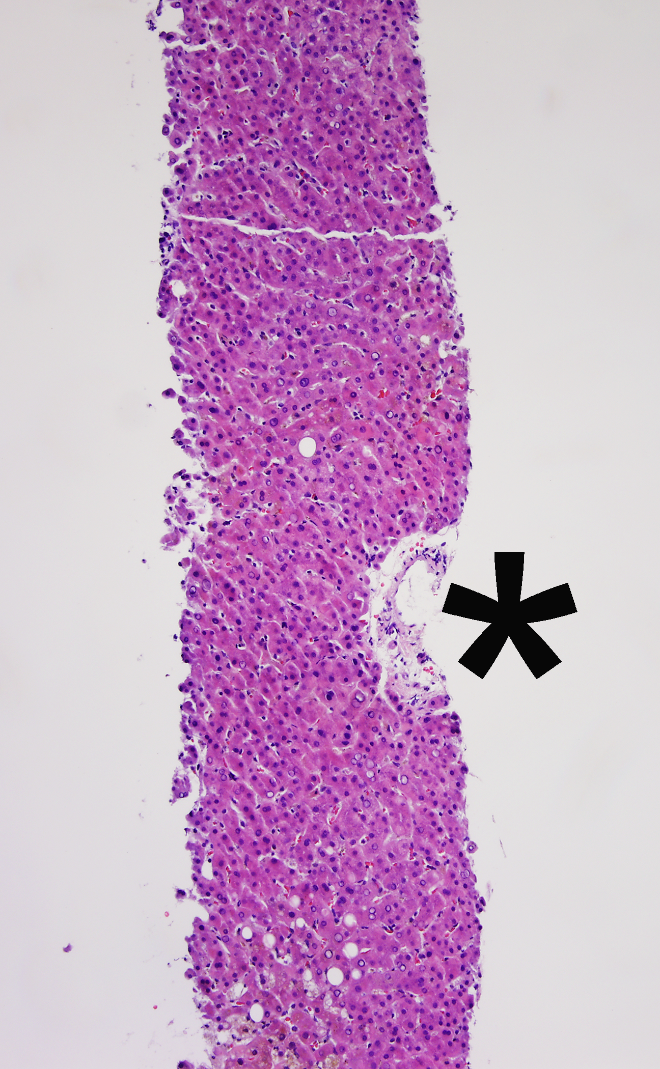 Figure1A1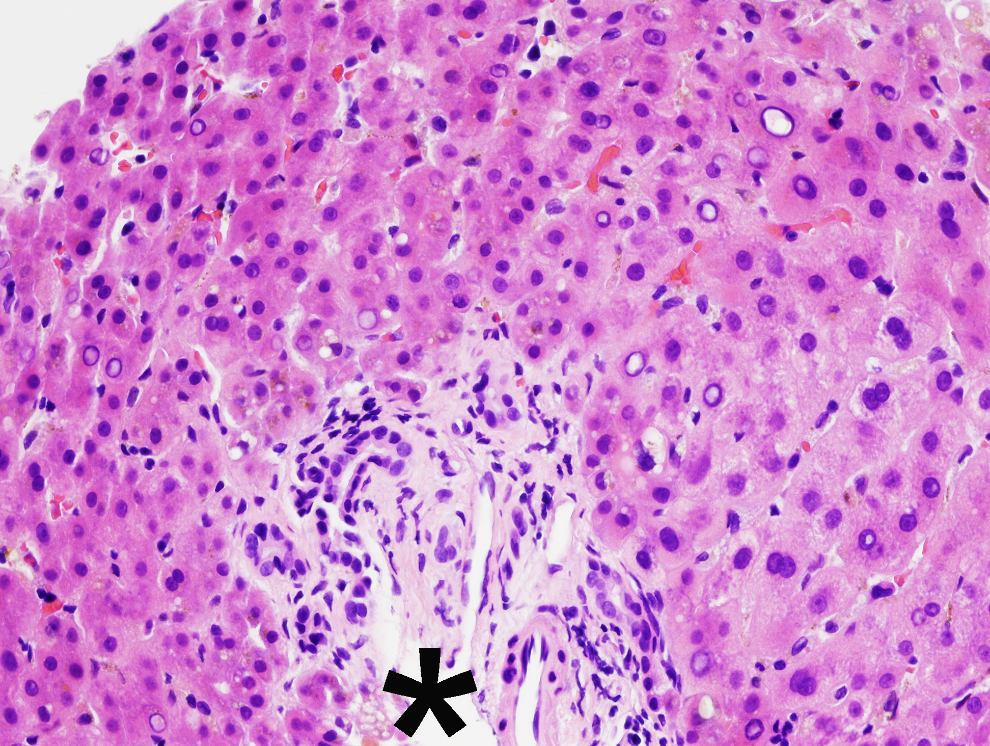 Figure 1A2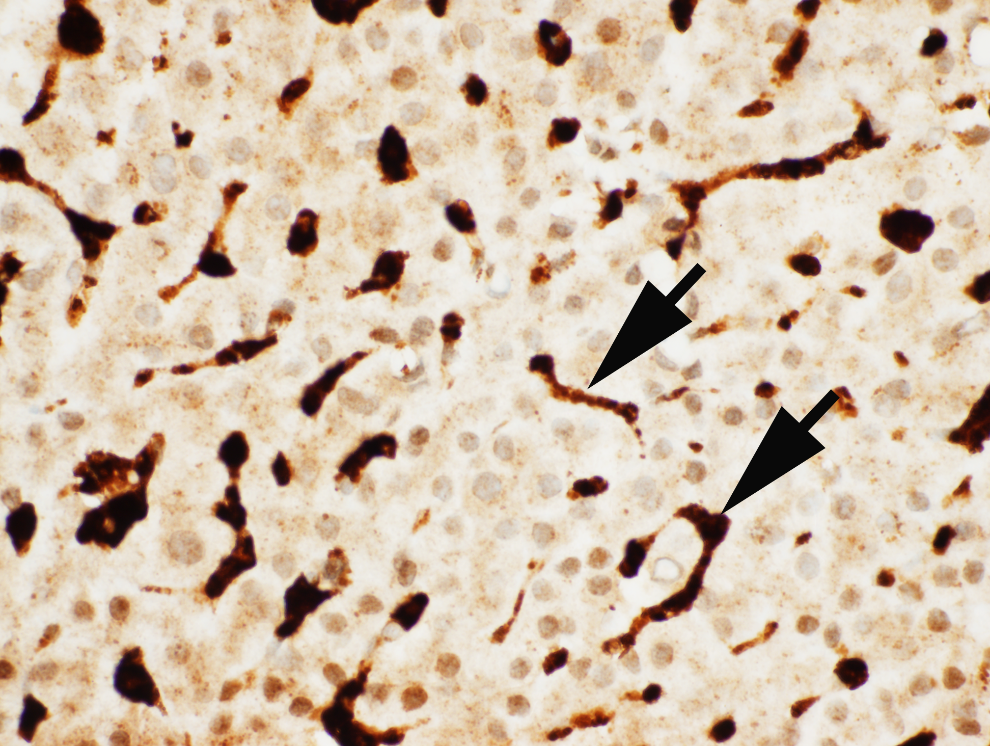 Figure1A3Figure 1.  Liver biopsy A.  Low-power (A1) and high-power (A2) photomicrographs of a representative area of hematoxylin & eosin-stained section of the transjugular liver needle biopsy shows a normal portal triad (asterisk) and viable and relatively normal appearing hepatocytes with characteristically deeply eosinophilic cytoplasm and without evidence of hepatocyte necrosis, lymphocytic infiltrates, macrophages or hemophagocytic macrophages/histiocytes.  Medium power photomicrograph with immunohistochemistry for CD-68, a molecular marker for Kupffer cells and tissue macrophages (A3), shows CD-68 positive (brown staining) cells with elongated and slender morphology characteristic of Kupffer cells (arrows) within hepatic sinusoids.  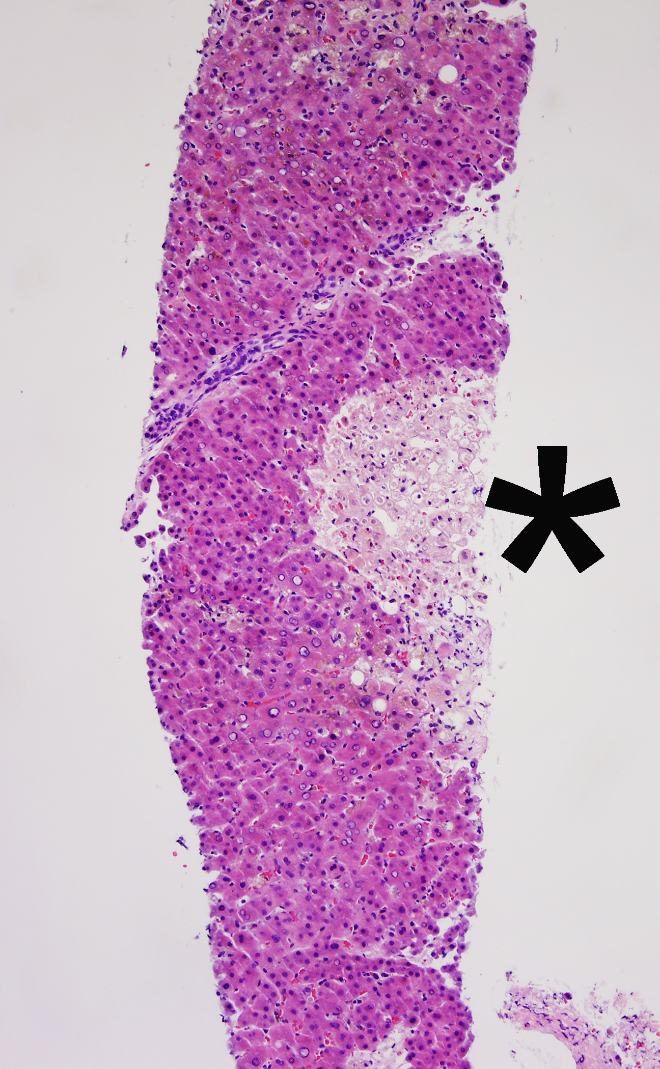 Figure1B1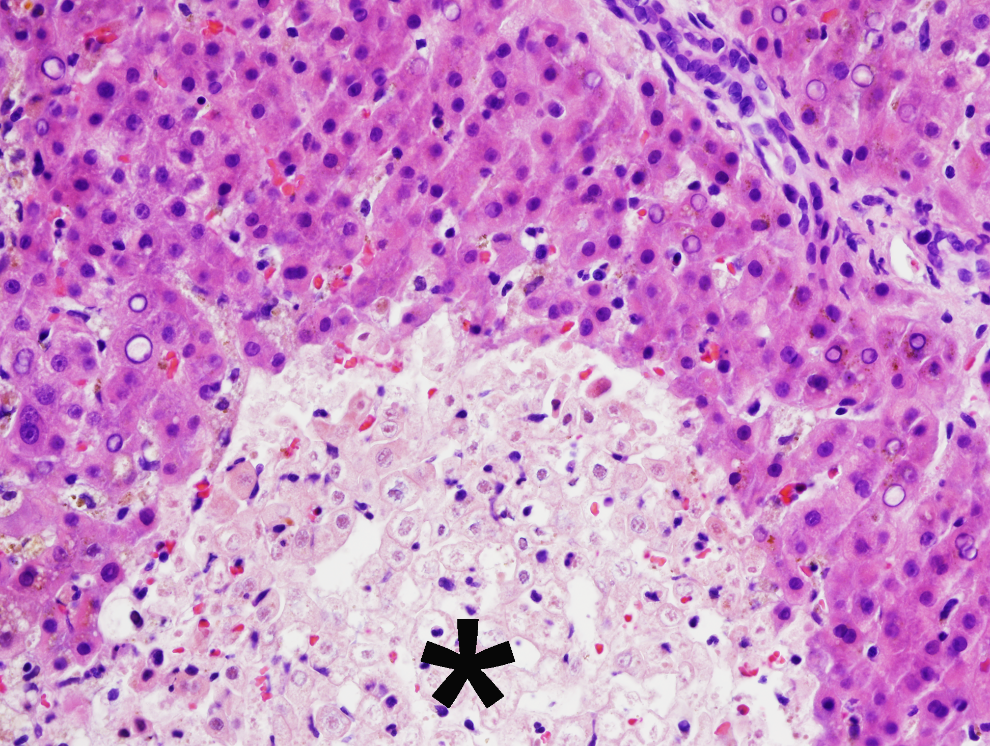 Figure1B2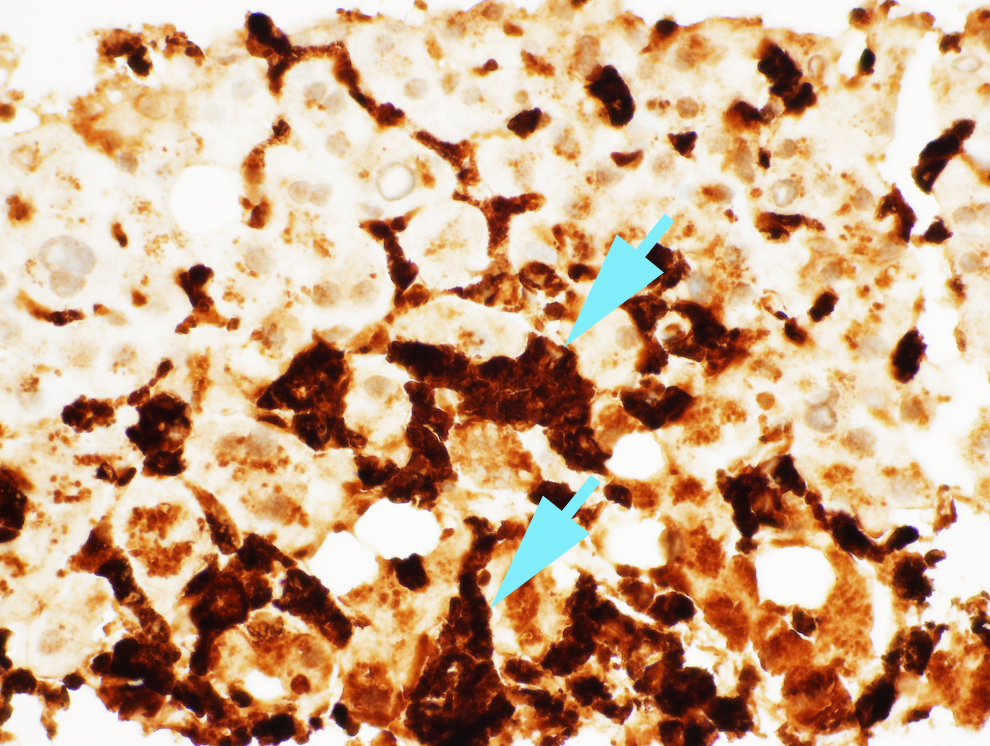 Figure1B3 B.  Low-power (B1) and high-power (B2) photomicrographs of hematoxylin & eosin-stained section of liver biopsy exhibiting focal centrilobular necrosis (asterisk), seen as a pale, circumscribed area containing pyknotic nucle in liver biopsy specimen. Despite the liver failure, the areas of necrosis were sparsely distributed, and the overwhelming majority of the liver biopsy specimen contained viable and relatively well-preserved hepatocytes except for the cholestasis, demonstrated by a faint yellowish-brown tint in hepatocytes.  No lymphocytic infiltrates or hemophagocytic macrophages/histiocytes are detected in this H & E stain.  Medium-power photomicrograph with immunohistochemistry for CD-68, a molecular marker for Kupffer cells and macrophages (B3), shows CD-68-positive (brown staining) plump cells with irregular contours characteristic of macrophages (blue arrows).  The macrophages have been recruited to phagocytose the dying hepatocytes in the focally ischemic centrilobular area.  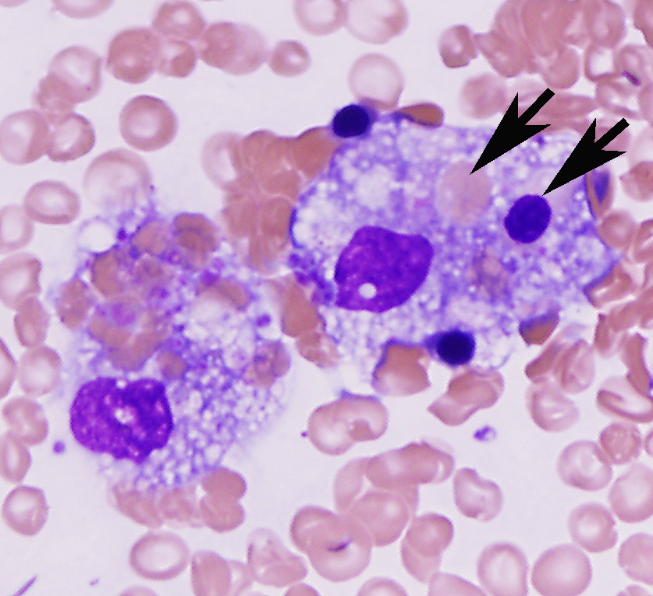 Figure2A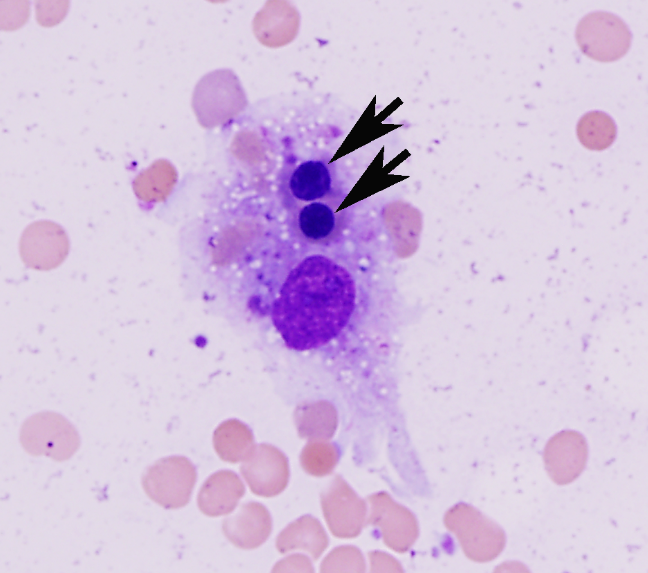 Figure2BFigure 2.  Hemophagocytosis in bone marrowHigh-power photomicrograph of Diff Quick stain of bone marrow smear showing two large macrophages with foamy cytoplasm within a background of mature erythrocytes.  The macrophage on the right has phagocytosed a mature erythrocyte (pink cell with no nucleus, higher arrow) and a nucleated erythrocyte precursor (pink cell with deeply purple nucleus, lower arrow, A); and high-power photomicrograph of another large macrophage with foamy cytoplasm containing two phagocytosed nucleated erythrocyte precursor cells (purple nucleus, two arrows, B).2.7  Abreviations:HLH = hmophsgocytic lymphohistiocytosisIRB = institutional review board51-Cr = Chromium-51NK-cell = natural killer cellLDH = lactate dehydrogenaseMRI = magnetic resonance imagingMELD = model for end stage liver disease2.8  Italics:  None.2.9  Acknowledgements:  None.2.10  References1. 	Lin S, Li Y, Long J, Liu Q, Yang F, He Y. Acute liver failure caused by hemophagocytic lymphohistiocytosis in adults: A case report and review of the literature. Medicine (Baltimore) 2016;95:e5431 [PMID: 27893685 DOI: 10.1097/MD.0000000000005431]2. 	Wright G, Wilmore S, Makanyanga J, McKerrell T, Watkins J, Patch D, Burroughs AK. Liver transplant for adult hemophagocytic lymphohistiocytosis: case report and literature review. Exp Clin Transplant 2012;10:508–12 [PMID: 22920230 DOI: 10.6002/ect.2011.0204]3.	Amir AZ, Ling SC, Naqvi A, Weitzman S, Fecteau A, Grant D, Ghanekar A, Cattral M, Nalli N, Cutz E, Kamath B, Jones N, De Angelis M, Ng V, Avitzur Y. Liver transplantation for children with acute liver failure associated with secondary hemophagocytic lymphohistiocytosis.  Liver Transpl 2016 Sep;22(9):1245-53. doi: 10.1002/lt.24485. Epub 2016 Aug 2.4.	Li J, Wang Q, Zheng W, Ma J, Zhang W, Wang W, Tian X. Hemophagocytic lymphohistiocytosis: clinical analysis of 103 adult patients.  Medicine (Baltimore) 2014 Mar;93(2):100-5. [PMID: 24646466 DOI: 10.1097/MD.0000000000000022] 5.	Rosado FG, Kim AS. Hemophagocytic lymphohistiocytosis: an update on diagnosis and pathogenesis.  Am J Clin Pathol 2013;139:713–27 [PMID: 23690113 DOI: 10.1309/AJCP4ZDKJ4ICOUAT] 6. 	Rice L, Pacheco J. Adult hemophagocytic lymphohistiocytosis. Crit Care Med 2016;44:2119–21 [PMID: 27755077 DOI: 10.1097/CCM.0000000000001946]7. 	Cetica V, Sieni E, Pende D, Danesino C, De Fusco C, Locatelli F, Micalizzi C, Putti MC, Biondi A, Fagioli F, Moretta L, Griffiths GM, Luzzatto L, Aricò M. Genetic predisposition to hemophagocytic lymphohistiocytosis: Report on 500 patients from the Italian registry. J Allergy Clin Immunol 2016;137:188–196.e4 [PMID: 26342526 DOI: 10.1016/j.jaci.2015.06.048]8. 	Pinto-Patarroyo GP, Rytting ME, Vierling JM, Suarez-Almazor ME. Haemophagocytic lymphohistiocytosis presenting as liver failure following Epstein-Barr and prior hepatitis A infections. BMJ Case Rep 2013;2013 [PMID: 23943807 DOI: 10.1136/bcr-2013-008979]9. 	Kitazawa Y, Saito F, Nomura S, Ishii K, Kadota E. A case of hemophagocytic lymphohistiocytosis after the primary Epstein-Barr virus infection. Clin Appl Thromb Hemost 2007;13:323–8 [PMID: 17636196 DOI: 10.1177/1076029607302570]10. 	Drori A, Ribak Y, van Heerden PV, Meir K, Wolf D, Safadi R. Hemophagocytic lymphohistiocytosis due to acute primary herpes simplex virus 1 infection. J Clin Virol 2015;68:6–10 [PMID: 26071327 DOI: 10.1016/j.jcv.2015.04.013]11. 	Kelkar AH, Shah AA, Yong SL, Ahmed Z. An unusual association between hemophagocytic lymphohistiocytosis, mixed connective tissue disease, and autoimmune hemolytic anemia: A case report. Medicine (Baltimore) 2017;96:e7488 [PMID: 28700492 DOI: 10.1097/MD.0000000000007488]12. 	Daver N, McClain K, Allen CE, Parikh SA, Otrock Z, Rojas-Hernandez C, Blechacz B, Wang S, Minkov M, Jordan MB, La Rosée P, Kantarjian HM. A consensus review on malignancy-associated hemophagocytic lymphohistiocytosis in adults. Cancer 2017;123:3229–40 [PMID: 28621800 DOI: 10.1002/cncr.30826]13. 	Tamamyan GN, Kantarjian HM, Ning J, Jain P, Sasaki K, McClain KL, Allen CE, Pierce SA, Cortes JE, Ravandi F, Konopleva MY, Garcia-Manero G, Benton CB, Chihara D, Rytting ME, Wang S, Abdelall W, Konoplev SN, Daver NG. Malignancy-associated hemophagocytic lymphohistiocytosis in adults: Relation to hemophagocytosis, characteristics, and outcomes. Cancer 2016;122:2857–66 [PMID: 27244347 DOI: 10.1002/cncr.30084]14. 	Delavigne K, Bérard E, Bertoli S, Corre J, Duchayne E, Demur C, Mansat-De Mas V, Borel C, Picard M, Alvarez M, Sarry A, Huguet F, Récher C. Hemophagocytic syndrome in patients with acute myeloid leukemia undergoing intensive chemotherapy. Haematologica 2014;99:474–80 [PMID: 24142998 DOI: 10.3324/haematol.2013.097394]15. 	Patel R, Patel H, Mulvoy W, Kapoor S. Diffuse large B-Cell lymphoma with secondary hemophagocytic lymphohistiocytosis presenting as acute liver failure. ACG Case Reports J 2017;4:e68 [PMID: 28584842 DOI: 10.14309/crj.2017.68]16. 	Bains A, Mamone L, Aneja A, Bromberg M. Lymphoid malignancy-associated hemophagocytic lymphohistiocytosis: Search for the hidden source. Ann Diagn Pathol 2017;28:37–42 [PMID: 28648938 DOI: 10.1016/j.anndiagpath.2017.02.009]17. 	Lin M, Park S, Hayden A, Giustini D, Trinkaus M, Pudek M, Mattman A, Schneider M, Chen LYC. Clinical utility of soluble interleukin-2 receptor in hemophagocytic syndromes: a systematic scoping review. Ann Hematol 2017;96:1241–51 [PMID: 28497365 DOI: 10.1007/s00277-017-2993-y]18. 	Grangé S, Buchonnet G, Besnier E, Artaud-Macari E, Beduneau G, Carpentier D, Dehay J, Girault C, Marchalot A, Guerrot D, Tamion F. The use of ferritin to identify critically ill patients with secondary hemophagocytic lymphohistiocytosis*. Crit Care Med 2016;44:e1045–53 [PMID: 27441901 DOI: 10.1097/CCM.0000000000001878]19. 	Ayala E, LaFave D, Nishihori T, Kharfan-Dabaja MA. Haploidentical transplantation as a promising therapy for relapsed hemophagocytic lymphohistiocytosis in an older adult patient. Hematol Oncol Stem Cell Ther 2016; 2016 Jun 23. pii: S1658-3876(16)30030-9. [PMID: 27352259 DOI: 10.1016/j.hemonc.2016.05.005]20. 	Fu L, Wang J, Wei N, Wu L, Wang Y, Huang W, Zhang J, Liu J, Wang Z. Allogeneic hematopoietic stem-cell transplantation for adult and adolescent hemophagocytic lymphohistiocytosis: a single center analysis. Int J Hematol 2016;104:628–35 [PMID: 27431489 DOI: 10.1007/s12185-016-2062-7]21. 	Kuriyama T, Kawano N, Yamashita K, Kikuchi I. Cord blood transplantation following reduced-intensity conditioning for Epstein-Barr virus-associated hemophagocytic lymphohistiocytosis during systemic lupus erythematosus treatment. J Clin Exp Hematop 2016;56:126–9 [PMID: 27980302 DOI: 10.3960/jslrt.56.126]22.	Fukaya S, Yasuda S, Hashimoto T, Oku K, Kataoka H, Horita T, Atsumi T, Koike T. Clinical features of haemophagocytic syndrome in patients with systemic autoimmune diseases: analysis of 30 cases.  Rheumatology (Oxford). 2008;47(11):1686-91. [PMID: 18782855 DOI: 10.1093/rheumatology/ken342]23.	Palazzi DL, McClain KL, Kaplan SL  Hemophagocytic syndrome in children: an important diagnostic consideration in fever of unknown origin.  Clin Infect Dis 2003;36(3):306-12. [PMID: 12539072 DOI: 10.1086/345903]24.	Shao X, Xu Y, Xu X, Xu Y, Chen H, Hong M, Liu L.  Epstein-Barr virus-associated hemophagocytic lymphohistiocytosis in adults: A retrospective analysis of 23 patients in China.  Isr Med Assoc J 2018 Feb;20(2):80-85.  [PMID:  29431300]25. 	Jagtap N, Sharma M, Rajesh G, Rao PN, Anuradha S, Tandan M, Ramchandani M, Reddy DN.  Hemophagocytic lymphohistiocytosis masquerading as acute liver failure: A single center experience.  J Clin Exp Hepatol 2017;7(3):184-189. [PMID: 28970704 DOI: 10.1016/j.jceh.2017.01.119]26.	Okamoto M, Yamaguchi H, Isobe Y, Yokose N, Mizuki T, Tajika K, Gomi S, Hamaguchi H, Inokuchi K, Oshimi K, Dan K. Analysis of triglyceride value in the diagnosis and treatment response of secondary hemophagocytic syndrome.  Intern Med 2009;48(10):775-81. [PMID: 19443971]27.	Ost A, Nilsson-Ardnor S, Henter JI. Autopsy findings in 27 children with haemophagocytic lymphohistiocytosis.  Histopathology 1998;32(4):310-6. [PMID: 9602326]28.	Jordan MB, Allen CE, Weitzman S, Filipovich AH, McClain KL.  How I treat hemophagocytic lymphohistiocytosis. Blood 2011;118(15):4041-52. [PMID: 21828139 DOI: 10.1182/blood-2011-03-278127]29.    Wright G, Wilmore S, Makanyanga J, McKerrell T, Watkins J, Patch D, Burroughs AK.  Liver transplant for adult hemophagocytic lymphohistiocytosis: case report and literature review.  Exp Clin Transplant 2012;10(5):508-12. [PMID: 22920230 doi: 10.6002/ect.2011.0204]30.	Ramos-Casals M, Brito-Zerón P, López-Guillermo A, Khamashta MA Adult haemophagocytic syndrome.  Lancet 2014;383(9927):1503-1516. [PMID: 24290661 DOI: 10.1016/S0140-6736(13)61048-X]31.	Otrock ZK, Eby CS.  Clinical characteristics, prognostic factors, and outcomes of adult patients with hemophagocytic lymphohistiocytosis.  Am J Hematol 2015;90(3):220-4. [PMID: 25469675 DOI: 10.1002/ajh.23911]32. 	Hayashi M, Abe K, Imaizumi H, Okai K, Kanno Y, Takahashi A, Ohira H. Drug-induced liver injury with autoimmune features complicated with hemophagocytic syndrome. Clin J Gastroenterol 2016;9:150–5. [PMID: 27076346 DOI: 10.1007/s12328-016-0638-7]3 Ethics policy statement: Yes.3.1 Conflicts of interest statement. None for all authors.  In particular, Dr. Cappell, as a consultant of the United States Food and Drug Administration (FDA) Advisory Committee for Gastrointestinal Drugs, affirms that this paper does not discuss any proprietary confidential pharmaceutical data submitted to the FDA. Dr. Cappell is also a member of the speaker’s bureau for AstraZeneca and Daiichi Sankyo, co-marketers of Movantik, and has received  one-time consulting fees from Mallinckrodt and from Shire. This work does not discuss any drug manufactured or marketed by AstraZeneca, Daiichi Sankyo, Mallinckrodt or Shire.4 Language editing for manuscripts submitted by non-native speakers of English: Not applicable because first author is a native speaker of English.5 Copyright license agreement:  Yes, (submitted separately).6 Steps for submitting manuscript:  YesIRB Approval DocumentA single case report does NOT constitute research.Lynne Paul, RN, MSN CIPBeaumont Health Institutional Review Board (IRB)IRB Nurse ManagerLynne.paul@beaumont.org248-551-0653 work248-551-0662 general IRB numberFrom: Cappell, Mitchell 
Sent: Wednesday, November 15, 2017 2:27 PM
To: Paul, Lynne <Lynne.Paul@beaumont.org>
Cc: Cappell, Mitchell <Mitchell.Cappell@beaumont.edu>
Subject: RE: IRB exemption/approval for a case report-Cappell11/15/17Lynne Paul, Nurse ManagerIRB/HICWilliam Beaumont Hospital-Royal OakDear Lynne:I want to write-up a SINGLE CASE REPORT and systematic review of a case of hemophagocytic lymphohistiocytosis. The title of the case report is ”Fatal acute liver failure from hemophagocytic lymphohistiocytosis: Case report and literature review characterizing novel hepatic features of this syndrome”.  Until now a single case report has been exempted from formal IRB review.  Please tell me if this is still the current policy, and whether this single case report is exempted from formal IRB review?Warm regards,Mitchell S. Cappell, M.D., Ph.D.